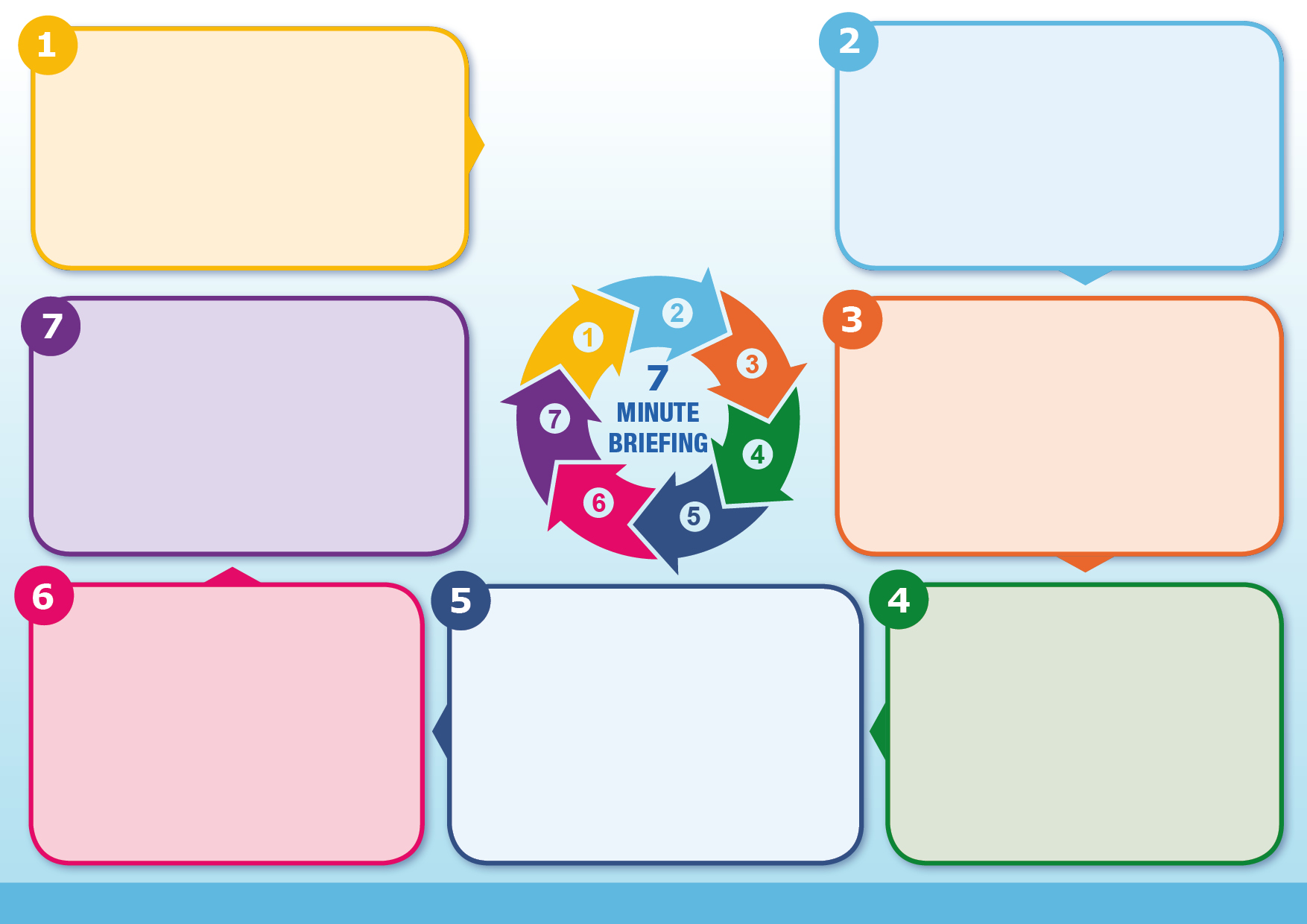 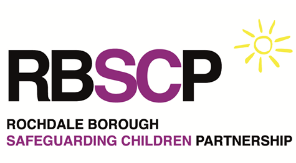 Key Multi-agency documents for JTAI need & risk inspection. All available on Rochdale Safeguarding Partnership Board –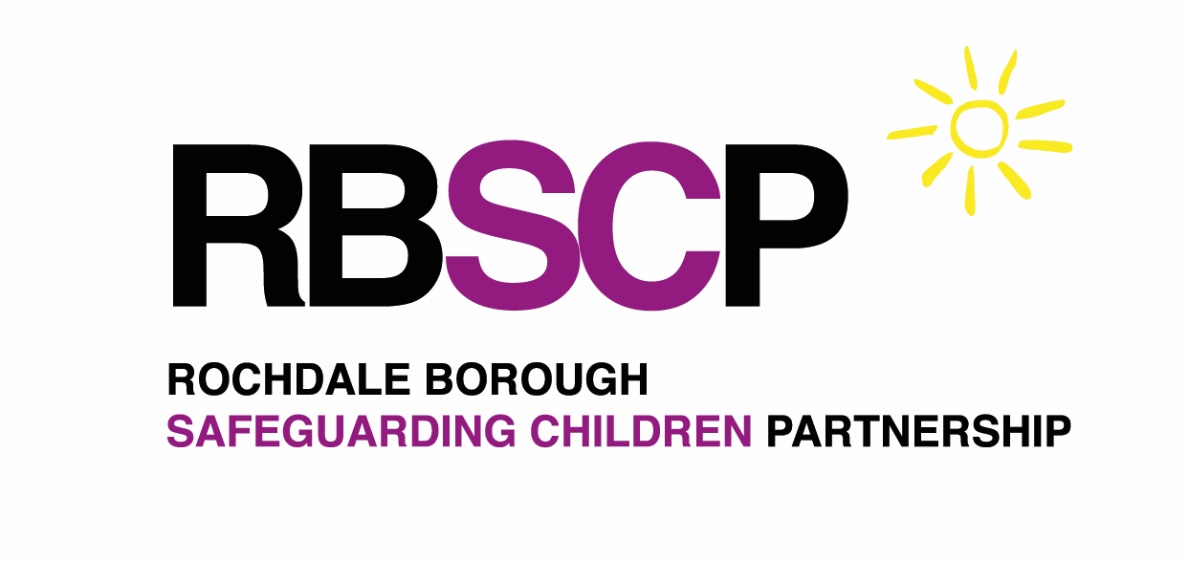 TitleDescriptionMulti-Agency Referral Form (MARF)The referral form designed for multi-agency contacts which details information of a child in need of support.Child Need & Response Framework (CNRF)Multi-agency documentation to support the assessment and identification of a child’s level of need and response within agreed safeguarding models.Escalation PolicyThe multi-agency process for professional challenge to support the positive outcomes for children.EHASH HandbookMulti-agency handbook which describes the agreed EHASH system.Neglect Strategy & ToolkitMulti-agency agreed strategy which focuses on Early Help. The new toolkit to support the early identification of child neglect.Early Help Assessment & FrameworkMulti-agency documents describing the local Early Help model.Step up / Step down protocolProtocol to support safeguarding models of EHASH and Early Help.RBSCP Strategic PrioritiesThe Multi-agency agreed activity to support safeguarding assurance in the Rochdale borough.